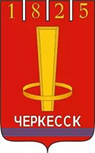 УПРАВЛЕНИЕ ОБРАЗОВАНИЯМЭРИИ МУНИЦИПАЛЬНОГО ОБРАЗОВАНИЯ ГОРОДА ЧЕРКЕССКА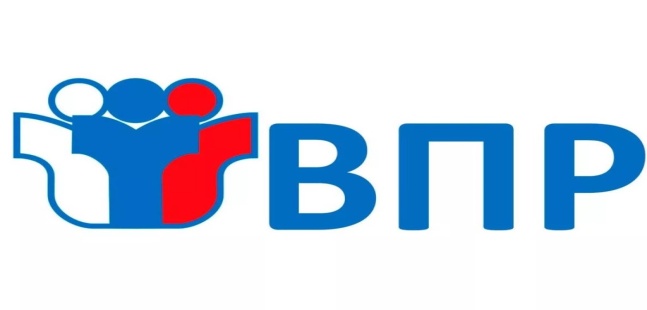 АНАЛИТИЧЕСКАЯ СПРАВКАПО РЕЗУЛЬТАТАМ ВПР 2023 ГОДА (в сравнении с 2021 и 2022 годами)Черкесск2023СОДЕРЖАНИЕПРЕДИСЛОВИЕВсероссийские проверочные работы (ВПР) – это стандартизированный инструмент оценки качества образования на уровне общеобразовательных организаций, служащий развитию единого образовательного пространства в Российской федерации, один из проектов системы российского образования, который является внешней оценочной процедурой, позволяющей осуществить мониторинг результатов введения ФГОС.Цель анализа: Диагностика достижения предметных и метапредметных результатов, в том числе уровня сформированности универсальных учебных действий (УУД) и овладения межпредметными понятиями.Задачи анализа:1. оценка индивидуальных учебных достижений обучающихся в соответствии с требованиями;2. информирование всех участников образовательных отношений о состоянии качества образования; 3. использование результатов оценочных процедур для повышения качества образования, в том числе повышения квалификации педагогических работников; 4. формирование среди участников образовательных отношений устойчивых ориентиров на методы и инструменты объективной оценки образовательных результатов обучающихся.Нормативное обеспечение процедур оценки и контроля качества образования:Приказ Федеральной службы по надзору в сфере образования и науки (Рособрнадзор) от 23.12.2022 № 113 «О проведении Федеральной службой по надзору в сфере образования и науки мониторинга качества подготовки обучающихся общеобразовательных организаций в форме всероссийских проверочных работ в 2023 году»Приказ от 14.02.2023 № 113 «О проведении в 2023 году Всероссийских проверочных работ в 4-8, 10-11 классах в общеобразовательных организациях Карачаево-Черкесской Республики»Приказ Управления образования мэрии города Черкесска от 15.02.2023 года «О проведении в 2023 году Всероссийских проверочных работ (ВПР-2023) в 4-8, 10-11 классах в общеобразовательных организациях города Черкесска». Всероссийские проверочные работы в 2023 году в общеобразовательных организациях города Черкесска были проведены в 4,5,6,7,8,10 и 11 классах по следующим предметам: 4 класс - русский язык, математика, окружающий мир;5 класс – русский язык, математика, история, биология;6 класс – русский язык, математика, биология, история, география, обществознание7 класс - русский язык, математика, биология, история, обществознание, география; физика, иностранный язык;8 класс - русский язык, математика, биология, история, обществознание, география, физика, химия;10 класс - география11 класс – история, география, биология, химия, физика.РЕЗУЛЬТАТЫ 4 КЛАССОВ4 класс участвовали в ВПР по русскому языку, математике, окружающему миру.Распределение и сравнение баллов по результатам ВПР Вывод: Качество знаний в 2023 году по русскому языку повысилось по сравнению с 2022 годом, по математике и окружающему миру осталось на уровне.Общие рекомендации по 4 классам:-по результатам анализа  спланировать  коррекционную работу по устранению выявленных пробелов;-организовать  сопутствующее повторение на уроках по темам, проблемным для класса в целом;  -организовать индивидуальные тренировочные упражнения для учащихся поразделам учебного курса, вызвавшим наибольшее затруднение; -на уроках организовать на достаточном уровне работу с текстовой информацией, что должно обеспечить формирование коммуникативной компетентности школьника: «погружаясь в текст», грамотно его интерпретировать, выделять разные виды информации и использовать её в своей работе;-совершенствовать  навыки работы обучающихся со справочной литературой. РуководителюРЕЗУЛЬТАТЫ 5 КЛАССОВ5 классы выполняли задания ВПР по русскому языку, математике, истории, биологии.Распределение и сравнение баллов по результатам ВПР Выводы: Качество знаний в 2023 году по русскому языку, истории и биологии по сравнению с предыдущим 2022 годом осталось на уровне, по математике же снизилось в связи с тем, что имеются пробелы умении выполнять, сочетая устные и письменные приёмы, арифметические действия числами, сравнивать числа, решать элементарные задачи, интерпретировать диаграммы, таблицы реальных зависимостей, уметь использовать приобретенные знания и умения в практической деятельности и повседневной жизни, уметь строить и исследовать простейшие математические модели.Рекомендовано: Продолжить работу по формированию устойчивых вычислительных навыков у учащихся. Проводить устную работу на уроках с повторением действий с числами с целью закрепления вычислительных навыков учащихся. Усилить практическую направленность обучения, включая соответствующие задания на действия с обыкновенными дробями, графиками, таблицами. Уделять на каждом уроке больше времени на развитие логического мышления и решению текстовых задач с построением математических моделей реальных ситуаций. Усилить теоретическую подготовку учащихся 5 класса. Разработать индивидуальные маршруты для отдельных обучающихся. С мотивированными учащимися проводить разбор методов решения задач повышенного уровня сложности, проверяя усвоение этих методов на самостоятельных работах и дополнительных занятиях. Продолжить работу по повышению уровня сформированности представлений о межпредметных и внутрипредметных связях математики с другими предметами. Особое внимание в преподавании математики следует уделить регулярному выполнению упражнений, развивающих базовые математические компетенции школьников: умение читать и верно понимать условие задачи, решать практические задачи, выполнять арифметические действия, простейшие алгебраические преобразования. По результатам анализа спланировать коррекционную работу по устранению выявленных пробелов: организовать сопутствующее повторение на уроках, ввести в план урока проведение индивидуальных тренировочных упражнений для отдельных учащихся Провести работу над ошибками (фронтальную и индивидуальную Совершенствование умений владения навыками письменных вычислений. Использовать свойства чисел и правила действий с рациональными числами при выполнении вычислений.Общие рекомендации по 5 классам: Провести тщательный анализ количественных и качественных результатов ВПР, выявить проблемные зоны как класса в целом, так и отдельных обучающихся. Спланировать коррекционную работу во внеурочное время и содержания урочных занятий. Организовать сопутствующее повторение на уроках по темам, проблемным для класса в целом; На уроках организовать на достаточном уровне работу с текстовой информацией.РЕЗУЛЬТАТЫ 6 КЛАССОВ6 классы участвовали в ВПР по русскому языку, математике, биологии, истории, географии, обществознаниюРаспределение и сравнение баллов по результатам ВПР Выводы: Анализ показал, что по сравнению с предыдущими годами идет увеличение показателя качества знаний у обучающихся по русскому языку и биологии, а вот по математике идет снижениеРекомендовано: По результатам анализа спланировать коррекционную работу по устранению выявленных пробелов: организовать сопутствующее повторение на уроках, ввести в план урока проведение индивидуальных тренировочных упражнений для отдельных учащихся; Использовать тренинговые задания для формирования устойчивых навыков решения заданий, систематически отрабатывать навыки преобразования алгебраических выражений, развивать стойкие вычислительные навыки через систему разноуровневых упражнений; Сформировать план индивидуальной работы с учащимися слабомотивированными на учебную деятельность. Провести работу над ошибками (фронтальную и индивидуальную), рассматривая два способа решения задач. Конкретизировать составные части задачи с правилами ее оформления, где запись ответа должна строго соответствовать постановке вопроса задачи. Выполнение различных заданий на определение правильной последовательности временных отношений по выстраиванию очередности;Итоговые выводы по 6 классам: в анализе практически стабильным остается успеваемость, но незначительно варьирует качество знаний обучающихся.Общие рекомендации по 6 классам: рассмотреть и провести детальный анализ количественных и качественных результатов ВПР на заседаниях МО; учителям использовать результаты анализа ВПР для коррекции знаний учащихся по ряду предметов, а также для совершенствования методики преподавания учебных предметов для создания индивидуальных образовательных маршрутов обучающихся; учителям-предметникам  провести совместные заседания по вопросу разработок заданий, направленных на отработку у обучающихся необходимых навыков при выполнении выше обозначенных заданий, а также других заданий, которые вызывают затруднения.РЕЗУЛЬТАТЫ 7 КЛАССОВ7 класс участвовали в ВПР по русскому языку, математике, биологии, истории, обществознанию, географии; физике, иностранному языкуРаспределение и сравнение баллов по результатам ВПР Вывод: Качество знаний в 2023 году остались на уровне по физике и английскому языку, повысилось по биологии, истории, математике и русскому языку и снизилось по обществознанию и географииРекомендовано: Провести дополнительные тренировочные  упражнения в ликвидации пробелов на ближайших уроках обществознания и географии; в данном  классе уделять больше внимания  темам, в которых допущены ошибки. Организовать повторение тем. Планировать групповые и индивидуальные занятия с учётом результатов ВПР.Итоговые выводы по 7 классам: в анализе учащиеся показали результаты в большинстве случаев с повышающим эффектом.Общие рекомендации по 7 классам: Провести тщательный анализ количественных и качественных результатов ВПР по предметам; Скорректировать индивидуальную работу по ликвидации пробелов в знаниях обучающихся. Продолжить системную работу, ориентированную на качественный конечный результат: на уроках отрабатывать навыки применения правил по темам, по которым обучающиеся показали низкий уровень  качества знаний. Провести корректировку содержания КТП урочных занятий, относительно отработки программного материала, вызвавшего наибольшие затруднения у обучающихся. В конце учебного года провести внутришкольный мониторинг учебных достижений обучающихся. Осуществлять своевременное информирование родителей о результатах ВПР, текущих образовательных достижениях учащихся.РЕЗУЛЬТАТЫ 8 КЛАССОВВ 8 классе учащиеся выполняли задания по таким предметам, как русский язык, математика, биология, история, обществознание, география, физика, история, химияРаспределение и сравнение баллов по результатам ВПР Выводы: Из представленных данных видно, что результаты ВПР показали хороший уровень овладения школьниками базовыми знаниями по русскому языку, физике, биологии, обществознанию. Снизилось качество знаний по географии и математике.Рекомендовано: Провести анализ ошибок учащихся. Разработать  индивидуальные  маршруты для учащихся, получивших оценку «неудовлетворительно». Обратить  внимание на правильное оформление и запись математической модели при решении текстовых задач повышенного уровня. Включать в содержание уроков задания практического характера и задания, направленные на развитие логического и алгоритмического мышления. Решать учебные задачи на основе предметных знаний и умений, а также универсальных учебных действий на межпредметной основе. При планировании уроков избегать однообразной формулировки заданий, обучать школьников разным способам выполнения задания; предлагать обучающимся объяснять выполнение задания, доказывать, почему ими выбран тот или иной способ действия. Повысить уровень мотивации в изучении предмета географии; повысить уровень подготовки учащихся; большее внимание уделять на консультативные занятия; больше внимания уделять на сопутствующие повторения на уроках по темам проблемным для класса в целом; совершенствовать навыки работы обучающихся со справочной литературой и текстовой информацией.РЕЗУЛЬТАТЫ 10 КЛАССОВВ 10 классе учащиеся выполняли задания только по географииРаспределение и сравнение баллов по результатам ВПР Выводы: обучающиеся в целом справились с предложенной работой и показали базовый уровень достижения предметных и метапредметных результатов, однако результаты отдельных заданий требуют дополнительной работы по устранению недочётов.Рекомендовано: Продолжить работу по организации практических работ с картами, текстами, статистическими материалами, дополнительными источниками информации;РЕЗУЛЬТАТЫ 11 КЛАССОВОбучающиеся 11 класса справились с заданиями по таким предметам, как история, география, биология, химия, физикаРаспределение  и сравнение баллов по результатам ВПР Выводы: Качество знаний возросло по сравнению с прошлым годом по биологии, физике, истории, но к сожалению понизилось по химии и географии.Рекомендовано: планировать работу с обучающимися на каждом уроке, включая повторение пройденного материала; продолжить работу по формированию устойчивых навыков аналитического мышления у обучающихся; в полной мере использовать эффективные формы и методы, формирующие учебную мотивацию. Повторить задания, при выполнении которых допущены ошибки. Организовать индивидуальную работу со слабоуспевающими детьми. Сформировать план индивидуальной коррекционной работы по устранению выявленных пробелов в знаниях; Решение задач по физике на базовом и углубленном уровне.  Разбор вариантов ВПР по физике в течение учебного года; Использование заданий для формирования устойчивых навыков решения задач и работы с графиками;Итоговые выводы по 11 классам: в анализе учащиеся показали удовлетворительные результаты.Общие рекомендации по 11 классам: В связи с тем, что у детей объективно недостаточно социального опыта,  необходимо уделять больше внимания работе обучающихся с различными источниками, самостоятельной формулировке обучающимися, корректировать их ответы по специально задаваемым критериям. Необходимо выстраивать отдельную систему повторения ключевых тем курса, заостряя внимание на наиболее сложных вопросах. Систематическое повторение способов универсальных учебных действий обучающихся во взаимодействии с предметом должно сопровождаться полноценной реализацией системно-деятельностного подхода.ВЫВОДЫПо результатам ВПР по всем предметам видно, что понижены отметки, полученные в прошлом году по ряду предметов:ПРЕДЛОЖЕНИЯ1. Тщательный анализ количественных и качественных результатов ВПР каждым учителем, выявление проблем отдельных обучающихся.2. Планирование коррекционной работы с учащимися, не справившимися с ВПР.3. Корректировка содержания урочных занятий, отработка программного материала, вызвавшего наибольшие затруднения у обучающихся.4. Своевременное информирование родителей о результатах ВПР, текущих образовательных достижениях учащихся 5. Оценки индивидуальных результатов обучения каждого конкретного ученика и построения его индивидуальной образовательной траектории; 6. Выявления проблемных зон, планирования коррекционной работы, совершенствования методики преподавания предмета; 7. Диагностики знаний, умений и навыков в начале учебного года, по окончании четверти, полугодия; 8. Целенаправленного формирования и развития универсальных учебных действий у школьников: умений работать с разными источниками информации, работы с текстом; 9. Корректировки индивидуальных планов профессионального развития; 10. Обмена опытом работы (ШМО). 11. Учителям использовать результаты анализа ВПР для коррекции знаний учащихся по ряду предметов, а также для совершенствования методики преподавания учебных предметов для создания индивидуальных образовательных маршрутов обучающихся;12. Учителям-предметникам  провести совместные заседания по вопросу разработок заданий, направленных на отработку у обучающихся необходимых навыков при выполнении выше обозначенных заданий, а также других заданий, которые вызывают затруднения;13. Учителям – предметникам составить план индивидуальной работы с обучающимися, получившими неудовлетворительные оценки по предмету;14. Классным руководителям взять под личный контроль реализации плана работы с обучающимися, получившим «2» по двум и более предметам. ПРЕДИСЛОВИЕ3РЕЗУЛЬТАТЫ 4 КЛАССОВ5РЕЗУЛЬТАТЫ 5 КЛАССОВ6РЕЗУЛЬТАТЫ 6 КЛАССОВ8РЕЗУЛЬТАТЫ 7 КЛАССОВ10РЕЗУЛЬТАТЫ 8 КЛАССОВ12РЕЗУЛЬТАТЫ 10 КЛАССОВ14РЕЗУЛЬТАТЫ 11 КЛАССОВ15ВЫВОДЫ17ПРЕДЛОЖЕНИЯ19КлассКол-во участвующихПредметКачество знанийРезультат 2023 годаРезультат 2023 годаРезультат 2023 годаРезультат 2023 годаРезультат 2023 годаРезультат 2023 годаРезультат 2023 годаРезультат 2023 годав сравнении с предыдущими годамив сравнении с предыдущими годамиКлассКол-во участвующихПредметКачество знаний5%4%3%2%2023 года к 2022 году2022 года к 2021 году4 класс1868Русский язык70414228944846325975повысилосьснизилось4 класс1848Окружающий мир79468259895435519362на уровнеснизилось4 класс1872Математика74510278864740422724на уровнеснизилосьКлассКол-во участвующихПредметКачество знанийРезультат 2023 годаРезультат 2023 годаРезультат 2023 годаРезультат 2023 годаРезультат 2023 годаРезультат 2023 годаРезультат 2023 годаРезультат 2023 годав сравнении с предыдущими годамив сравнении с предыдущими годамиКлассКол-во участвующихПредметКачество знаний5%4%3%2%2023 года к 2022 году2022 года к 2021 году5 класс1703Биология71352208505042325785на уровнеповысилось5 класс1693История69418257584544026774на уровнеповысилось5 класс1674Математика633071874645516311056снизилосьснизилось5 класс1662Русский язык5930618681415143116110на уровнеснизилосьКлассКол-во участвующихПредметКачество знанийРезультат 2023 годаРезультат 2023 годаРезультат 2023 годаРезультат 2023 годаРезультат 2023 годаРезультат 2023 годаРезультат 2023 годаРезультат 2023 годав сравнении с предыдущими годамив сравнении с предыдущими годамиКлассКол-во участвующихПредметКачество знаний5%4%3%2%2023 года к 2022 году2022 года к 2021 году6 класс774Биология64155203404424632334повысилосьповысилось6 класс871География71161184575222926244на уровнеповысилось6 класс828История64147183834626432344на уровнеповысилось6 класс822Обществознание60177223193827934476на уровнеповысилось6 класс1648Математика561631076446605371167снизилосьна уровне6 класс1684Русский язык5827516710425343216510повысилосьповысилосьКлассКол-во участвующихПредметКачество знанийРезультат 2023 годаРезультат 2023 годаРезультат 2023 годаРезультат 2023 годаРезультат 2023 годаРезультат 2023 годаРезультат 2023 годаРезультат 2023 годав сравнении с предыдущими годамив сравнении с предыдущими годамиКлассКол-во участвующихПредметКачество знаний5%4%3%2%2023 года к 2022 году2022 года к 2021 году7 класс726Физика63141193184424033274на уровнеснизилось7 класс806Биология67189243504324230253повысилосьснизилось7 класс568Обществознание52791421938213385710снизилосьснизилось7 класс522История68128242294415530102повысилосьповысилось7 класс532География6581152634916731215снизилосьснизилось7 класс1612Математика57226146904360938875повысилосьснизилось7 класс1638Русский язык632251470243586361257повысилосьснизилось7 класс1594Английский язык582781865241547341177на уровнеповысилосьКлассКол-во участвующихПредметКачество знанийРезультат 2023 годаРезультат 2023 годаРезультат 2023 годаРезультат 2023 годаРезультат 2023 годаРезультат 2023 годаРезультат 2023 годаРезультат 2023 годав сравнении с предыдущими годамив сравнении с предыдущими годамиКлассКол-во участвующихПредметКачество знаний5%4%3%2%2023 года к 2022 году2022 года к 2021 году8 класс473Химия7312526221471182592--8 класс599Физика62127212474120434214повысилось-8 класс501Биология6794192424815431112повысилосьповысилось8 класс484Обществознание6287182134316234225повысилосьснизилось8 класс494История7013126214431412982на уровнеповысилось8 класс617География6396152904721034214снизилосьповысилось8 класс1559Математика5411887174665542694снизилосьповысилось8 класс1611Русский язык622321576547494311207повысилосьповысилосьКлассКол-во участвующихПредметКачество знанийРезультат 2023 годаРезультат 2023 годаРезультат 2023 годаРезультат 2023 годаРезультат 2023 годаРезультат 2023 годаРезультат 2023 годаРезультат 2023 годав сравнении с предыдущими годамив сравнении с предыдущими годамиКлассКол-во участвующихПредметКачество знаний5%4%3%2%2023 года к 2022 году2022 года к 2021 году10 класс73География9018254866710--снизилосьповысилосьКлассКол-во участвующихПредметКачество знанийРезультат 2023 годаРезультат 2023 годаРезультат 2023 годаРезультат 2023 годаРезультат 2023 годаРезультат 2023 годаРезультат 2023 годаРезультат 2023 годав сравнении с предыдущими годамив сравнении с предыдущими годамиКлассКол-во участвующихПредметКачество знаний5%4%3%2%2023 года к 2022 году2022 года к 2021 году11 класс35Биология10017481852----повысилосьснизилось11 класс21Химия4315838104829снизилось-11 класс252Физика72732910843682731повысилось-11 класс349География841153317951541511снизилосьповысилось11 класс153История86553677502114--повысилось-КлассПредметв сравнении с предыдущими годамив сравнении с предыдущими годамиКлассПредмет2023 года к 2022 году2022 года к 2021 году4 классРусский языкповысилосьснизилось4 классОкружающий мирна уровнеснизилось4 классМатематикана уровнеснизилось5 классБиологияна уровнеповысилось5 классИсторияна уровнеповысилось5 классМатематикаснизилосьснизилось5 классРусский языкна уровнеснизилось6 классБиологияповысилосьповысилось6 классГеографияна уровнеповысилось6 классИсторияна уровнеповысилось6 классОбществознаниена уровнеповысилось6 классМатематикаснизилосьна уровне6 классРусский языкповысилосьповысилось7 классФизикана уровнеснизилось7 классБиологияповысилосьснизилось7 классОбществознаниеснизилосьснизилось7 классИсторияповысилосьповысилось7 классГеографияснизилосьснизилось7 классМатематикаповысилосьснизилось7 классРусский языкповысилосьснизилось7 классАнглийский языкна уровнеповысилось8 классХимия--8 классФизикаповысилось-8 классБиологияповысилосьповысилось8 классОбществознаниеповысилосьснизилось8 классИсторияна уровнеповысилось8 классГеографияснизилосьповысилось8 классМатематикаснизилосьповысилось8 классРусский языкповысилосьповысилось10 классГеографияснизилосьповысилось11 классБиологияповысилосьснизилось11 классХимияснизилось-11 классФизикаповысилось-11 классГеографияснизилосьповысилось11 классИсторияповысилось-